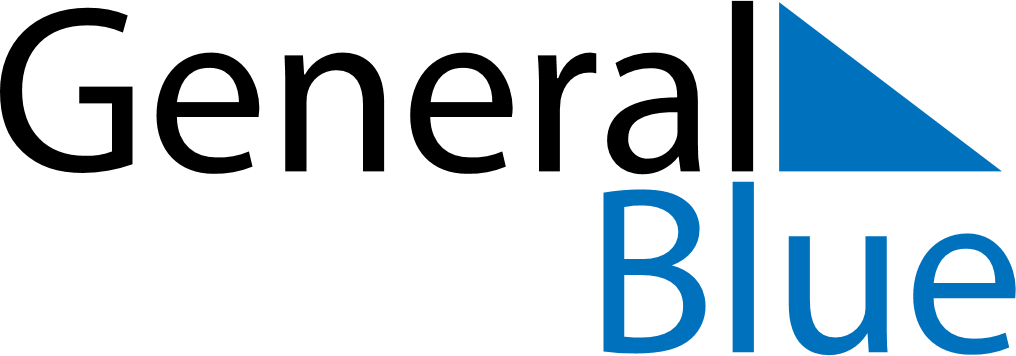 May 2024May 2024May 2024May 2024May 2024May 2024Port Coquitlam, British Columbia, CanadaPort Coquitlam, British Columbia, CanadaPort Coquitlam, British Columbia, CanadaPort Coquitlam, British Columbia, CanadaPort Coquitlam, British Columbia, CanadaPort Coquitlam, British Columbia, CanadaSunday Monday Tuesday Wednesday Thursday Friday Saturday 1 2 3 4 Sunrise: 5:49 AM Sunset: 8:27 PM Daylight: 14 hours and 37 minutes. Sunrise: 5:47 AM Sunset: 8:28 PM Daylight: 14 hours and 41 minutes. Sunrise: 5:45 AM Sunset: 8:30 PM Daylight: 14 hours and 44 minutes. Sunrise: 5:44 AM Sunset: 8:31 PM Daylight: 14 hours and 47 minutes. 5 6 7 8 9 10 11 Sunrise: 5:42 AM Sunset: 8:33 PM Daylight: 14 hours and 50 minutes. Sunrise: 5:40 AM Sunset: 8:34 PM Daylight: 14 hours and 53 minutes. Sunrise: 5:39 AM Sunset: 8:35 PM Daylight: 14 hours and 56 minutes. Sunrise: 5:37 AM Sunset: 8:37 PM Daylight: 14 hours and 59 minutes. Sunrise: 5:36 AM Sunset: 8:38 PM Daylight: 15 hours and 2 minutes. Sunrise: 5:34 AM Sunset: 8:40 PM Daylight: 15 hours and 5 minutes. Sunrise: 5:33 AM Sunset: 8:41 PM Daylight: 15 hours and 8 minutes. 12 13 14 15 16 17 18 Sunrise: 5:31 AM Sunset: 8:43 PM Daylight: 15 hours and 11 minutes. Sunrise: 5:30 AM Sunset: 8:44 PM Daylight: 15 hours and 14 minutes. Sunrise: 5:28 AM Sunset: 8:45 PM Daylight: 15 hours and 16 minutes. Sunrise: 5:27 AM Sunset: 8:47 PM Daylight: 15 hours and 19 minutes. Sunrise: 5:26 AM Sunset: 8:48 PM Daylight: 15 hours and 22 minutes. Sunrise: 5:25 AM Sunset: 8:49 PM Daylight: 15 hours and 24 minutes. Sunrise: 5:23 AM Sunset: 8:51 PM Daylight: 15 hours and 27 minutes. 19 20 21 22 23 24 25 Sunrise: 5:22 AM Sunset: 8:52 PM Daylight: 15 hours and 30 minutes. Sunrise: 5:21 AM Sunset: 8:53 PM Daylight: 15 hours and 32 minutes. Sunrise: 5:20 AM Sunset: 8:55 PM Daylight: 15 hours and 34 minutes. Sunrise: 5:19 AM Sunset: 8:56 PM Daylight: 15 hours and 37 minutes. Sunrise: 5:18 AM Sunset: 8:57 PM Daylight: 15 hours and 39 minutes. Sunrise: 5:16 AM Sunset: 8:58 PM Daylight: 15 hours and 41 minutes. Sunrise: 5:15 AM Sunset: 9:00 PM Daylight: 15 hours and 44 minutes. 26 27 28 29 30 31 Sunrise: 5:15 AM Sunset: 9:01 PM Daylight: 15 hours and 46 minutes. Sunrise: 5:14 AM Sunset: 9:02 PM Daylight: 15 hours and 48 minutes. Sunrise: 5:13 AM Sunset: 9:03 PM Daylight: 15 hours and 50 minutes. Sunrise: 5:12 AM Sunset: 9:04 PM Daylight: 15 hours and 52 minutes. Sunrise: 5:11 AM Sunset: 9:05 PM Daylight: 15 hours and 54 minutes. Sunrise: 5:10 AM Sunset: 9:06 PM Daylight: 15 hours and 55 minutes. 